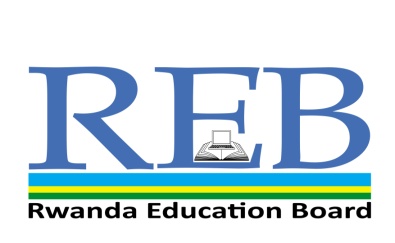 SENIOR FIVE  END OF YEAR EXAMINATIONS, 2019SUBJECT: SUBSIDIARY MATHEMATICSCOMBINATIONS: PHYSICS-CHEMISTRY-BIOLOGY                            (PCB)BIOLOGY-CHEMISTRY-GEOGRAPHY                      (BCG) HISTORY-ECONOMICS-GEOGRAPHY                      (HEG)HISTORY-ECONOMICS-LITERATURE                      (HEL)LITERATURE-ECONOMICS-GEOGRAPHY                 (LEG)RELIGIOUS STUDIES-HISTORY-LITERATURE          (RHL)RELIGIOUS STUDIES-HISTORY-GEOGRAPHY          (RHG) DURATION: 3 HOURSINSTRUCTIONS:Do not open this question paper until you are told to do so.Answer all questions:  100 marksUse only a blue or black pen. S5 MATH SUBSIDIARY COMPREHENSIVE 2019  Prove the following identities  i)                                               (5marks)          ii) + = 2-3                                          (5marks)  2) Evaluate the following: a)                                    (3marks)                                                 b)                                 (3marks)3)Change the following product into a sum or difference:             (6marks)4)Find an expression for the nth term of the following  sequence.    (4marks)5) What is the common ratio in the following sequence of numbers   (3marks){ 4, 8, 16;32} 6) A body falls   in the first second of its motion,  in the second,  in the third,  in the fourth and so on. How far does it fall during the  second of its motion?                                                                          (6marks)7) If  a man deposits $1300 in a bank at 7% interest compounded annually, how much will be in the bank 17 years later?    (5marks)8)Solve                                                 (6marks)9)Evaluate  the                                       ( 4marks)10 .a)Find the derivative of                                (3marks) b)                                                                 ( 2marks)11) In a class, 20% of the students study English   and French . 80% of the students study English .What is the probability of a student studying French given he/she is already studying English?                                 (6marks)12) Solve the following linear system by using inverse matrix Method                                                                                                   (10marks)13) The following table shows the results obtained by S1 Students in  History and Geography Tests out of 10markComplete the distribution table below                         (12marks)b)Covariance of  and                                                        ( 3marks)14)If ;                              (5marks)are equal  find the value of  and                     15)Calculate                                                                            ( 5marks)16.a) Find the scalar product  of vectors  and        (2marks)      b)Calculate  of the vector  above                                             (2marks)         Marks:History marks ()36433Geography marks()53617